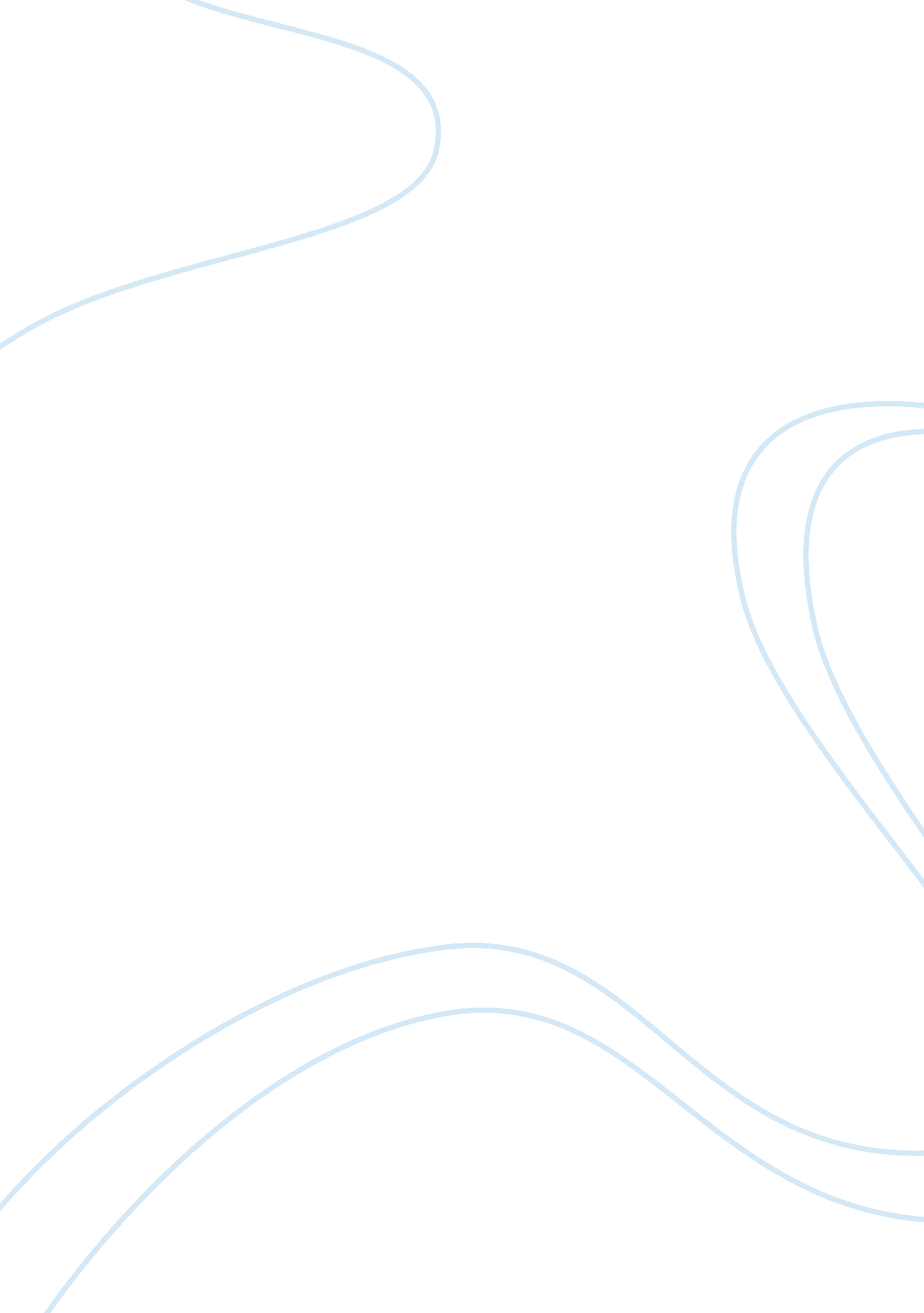 Ambition of macbeth! essay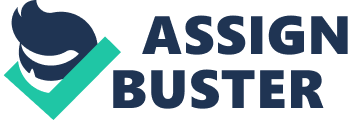 Macbeth’s vaulting ambition, though it is what brings him to his height of power, it is also what leads him to his downfall. Vaulting Ambition is Macbeth’s only flaw; it disables him to achieve his utmost goals and forces him to face his fate. Without this ambition, though, Macbeth never would have been able to achieve his power as King of Scotland or have been able to carry out his evil deeds. In these instances, ambition helped Macbeth do what he wanted to do. But, consequently, Macbeth’s ambition has another face and is what leads him to his tragic downfall. Had he not been so enveloped with becoming King and remaining powerful, he would not have continued to kill innocent people in order to keep his position. It was because of these killings and his overbearing attitude that caused him to be overthrown and killed himself. Macbeth, at the beginning of the play seems to be a very noble person. He is characterized as being very loyal and honorable. He fights in the battle against Norway which proves his loyalty, then he i At this point in the play, Macbeth’s ambition starts to come into view. Macbeth starts seeking his future on his own and will overcome any obstacles in his way. Then he ventures even further to protect his crown by plotting to kill Banquo. This is the climax of the play as well as the height of Macbeth’s ambition. He is obsessed with reigning as king, but he does not realize that what he is doing to make himself more powerful is actually leading him to a tragic and fatal downfall. Along with the crown, Macbeth inherits a ruthless, immoral character that corrupts him to his downfall. This happens because of Macbeth’s ambition for the throne, and ambition to do whatever it takes to keep it. “ The ambition that turned Macbeth against Duncan is very similar to resentments to those who have power over us, those who have things that we want and those who we want to become. ” (Watson 85) 